Статья 34. Обеспечение чистоты и порядка на территории муниципального образования (Правил благоустройства на  территории  Павловского  сельского поселения    Темкинского       района  Смоленской     области, утверждены решением Совета депутатов  от   27 декабря   2018 года  № 51)                                                           5. На территории муниципального образования запрещается:7) сжигание мусора, листвы, тары, производственных отходов, разведение костров, включая внутренние территории предприятий, частных домовладений, дворовые и внутриквартальные территории, другие территории;8) складирование и хранение мусора, строительных материалов, твердого топлива, строительных и промышленных отходов на территориях дворов многоквартирных домов, улиц и площадей, в лесополосах и на пустырях;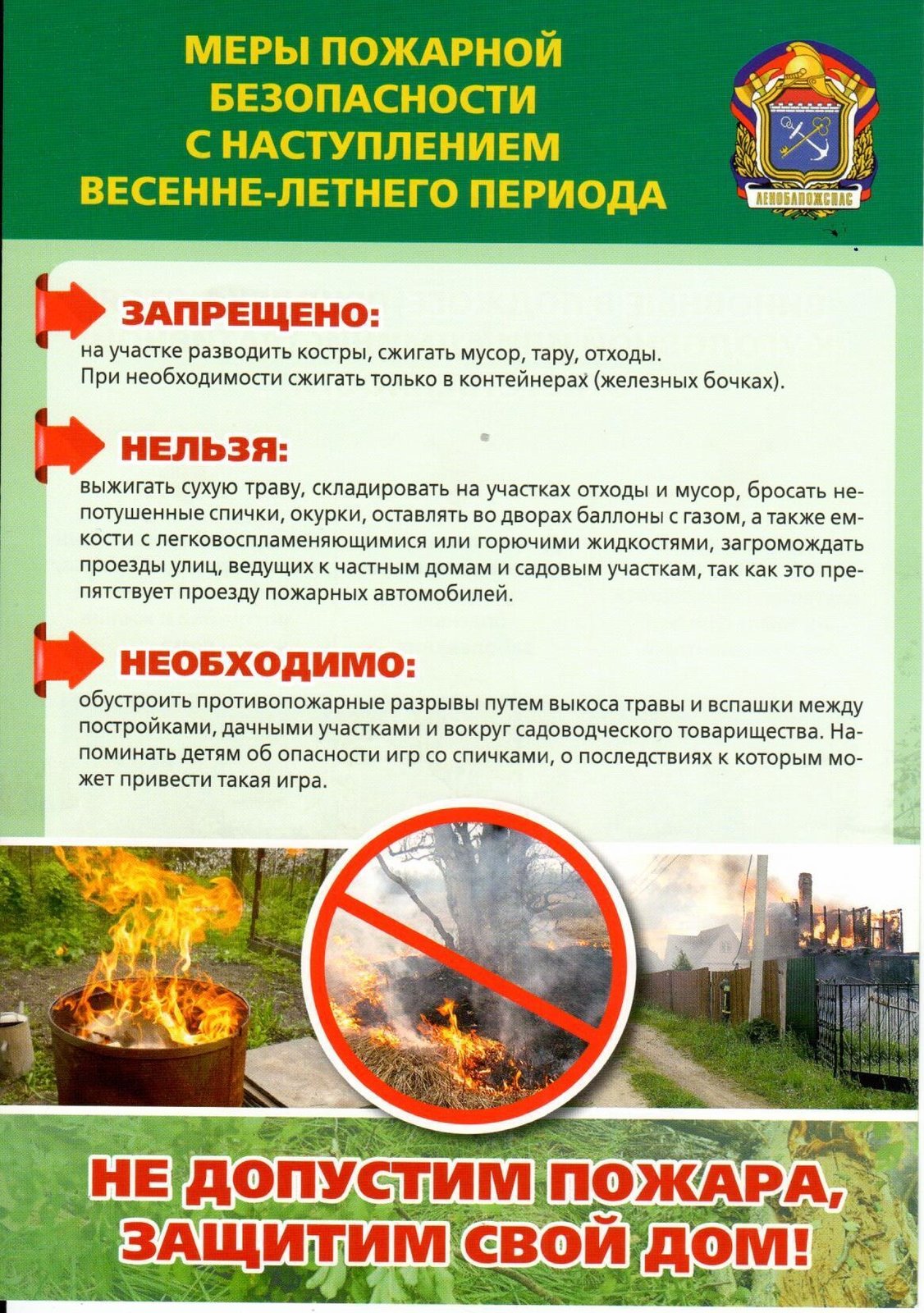 